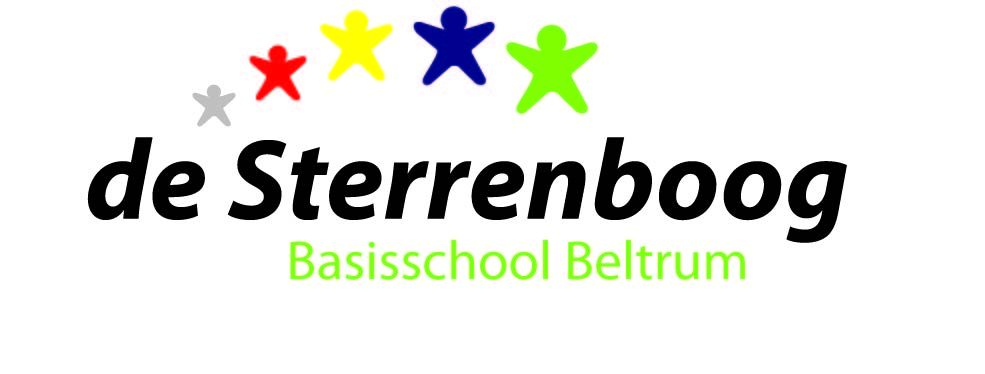 MEDEZEGGENSCHAPSRAAD basisschool de SterrenboogE-mail: mr@desterrenboog.nlHallo MR-leden,Hierbij worden jullie uitgenodigd voor de MR-vergadering op dinsdag 25 november a.s. om 20.00 uur in de personeelskamer van basisschool de Sterrenboog.  Agenda OpeningVoorzitterNotulen MR-vergadering d.d. 24-09-2014VoorzitterIngekomen / uitgegane post      SecretarisTerugkoppeling DriehoeksoverlegVoorzitterTerugkoppeling PersoneelsvergaderingenPMRMededelingen MR/directie/GMRVoorzitter/DirectieJaarverslag MR 2013/2014Secretaris Werkplan MR 2014/2015SecretarisVoortgang continuroosterWerkgroeplidDatum volgende vergadering 20-01-2015Rondvraag Sluiting 